Chemistry Facts SheetsMatter and Energy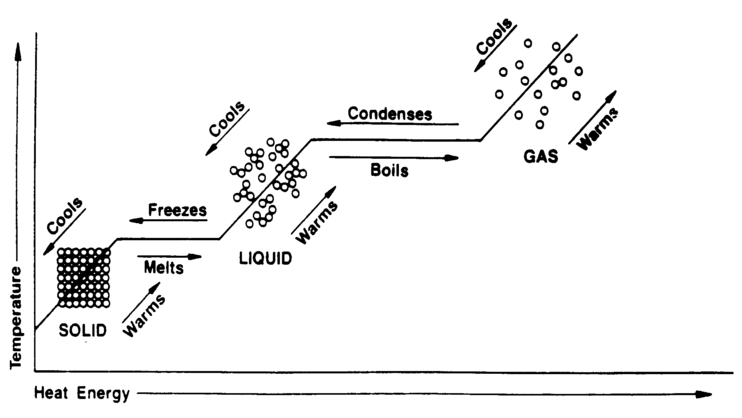 Heat flows from high to low temperature.Heat = Kinetic Energy  ie. Highest temperature = highest kinetic energyPart 2 questions:In terms of energy or particle behavior…… answer energy either increases or decreases or kinetic or potential energy increase or decrease.   Never both at the same time.Why is the lower plateau shorter than the upper?  More energy needed to vaporize than melt.  Do not mention temperature.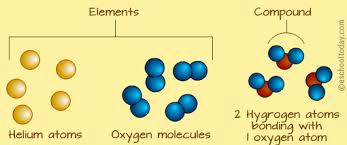 Gas LawsGiven PV   =PV    Temperature is ALWAYS IN KELVIN   Even if they give you celcius CONVERT IT	T       T		K  = C + 273Atomic StructureCarbon-14  = C-14  =  14C  =  146CAtomic number =protons=nuclear chargeAtom protons = electronsIon GIN LIPS  Gain electrons is negative charge lose electrons is positive charge and smaller radus.Ground State= off periodic table  be careful that atomic number matches symbol Carbon 2-6 is ground    Excited could be 2-5-1 or 1-6-1 or 1-5-2 etc.Excited State = one or more electrons moves up.  NOT GAINED OR LOST JUST MOVES.Spectral lines or spectra is the light produced when the excited electrons move back to ground state.  Mixtures must have ALL THE LINES OF WHATEVER ELEMENTS ARE PRESENT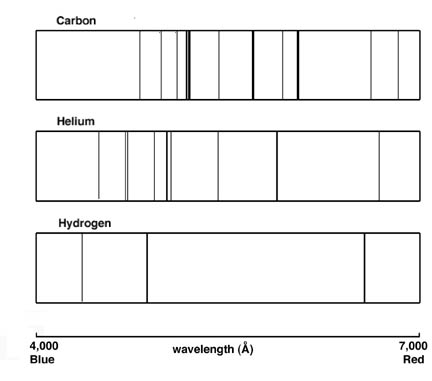 Part 2 questions:In terms of electron transition explain where a spectra comes from?  An excited electron falls from the excited energy state to ground state and gives off light.Average atomic Mass calculation= weighted average of naturally occurring isotopes.  (percent) (mass)/100 + (percent ) ( mass)/ 100…..In terms of subatomic particles how are Ne-21 and Ne -20 different?  Isotope = different number of neutronsAtomic TheoryRutherford Gold foil experiment= (+) alpha particles fired at gold foil                        Results  1. Most went through - Atom is mostly empty space	2. A few deflected  small (+) nucleus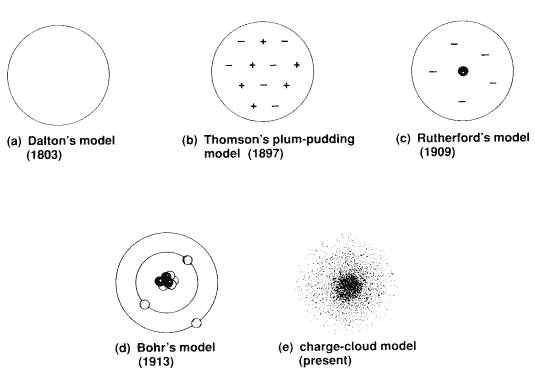 Lewis Dot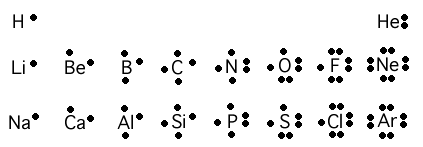 Kernal = nucleusIons and Ionic bondsNa+ or Ca+2  No valence electronsBonding part 2In terms of electronegativity difference  Answer: look up on table S and say who has a higher number and who has a lower numberBEND  Bond ElectroNegativity DifferenceIn terms of intermolecular forces ….Hydrogen Bonding :  H2O, NH3 and HF all have the highest boiling point due to high intermolecular forces.
Van der Waals forces:  Br2, I2, N2, Cl2, H2, O2, F2, CO2 and CH4 all are non polar and have weak intermolecular forces.  These forces increase as molecules get larger and closer together.  Ex.  Halogens have small F2 which is a gas (weak forces),  Br2 is larger and liquid and I2 is larger and solid (stronger forces)All polar covalent compound have boiling points and forces in between hydrogen and Van der WaalsWhy is a bond polar?  One element has a higher electronegativity.In terms of molecular polarity or polarity why does something dissolve in water?Water is polar and will dissolve other polar substances  anything non polar will not dissolve in water.In terms of symmetry    SNAP  Symetrical Nonpolar  Asymetrical PolarPeriodic Table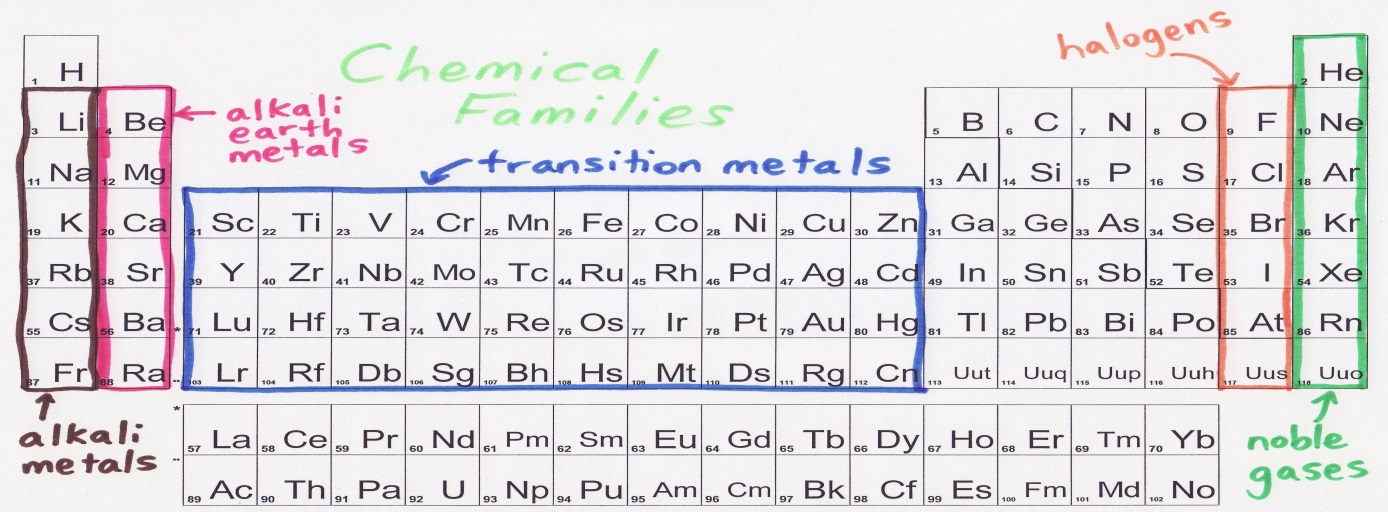 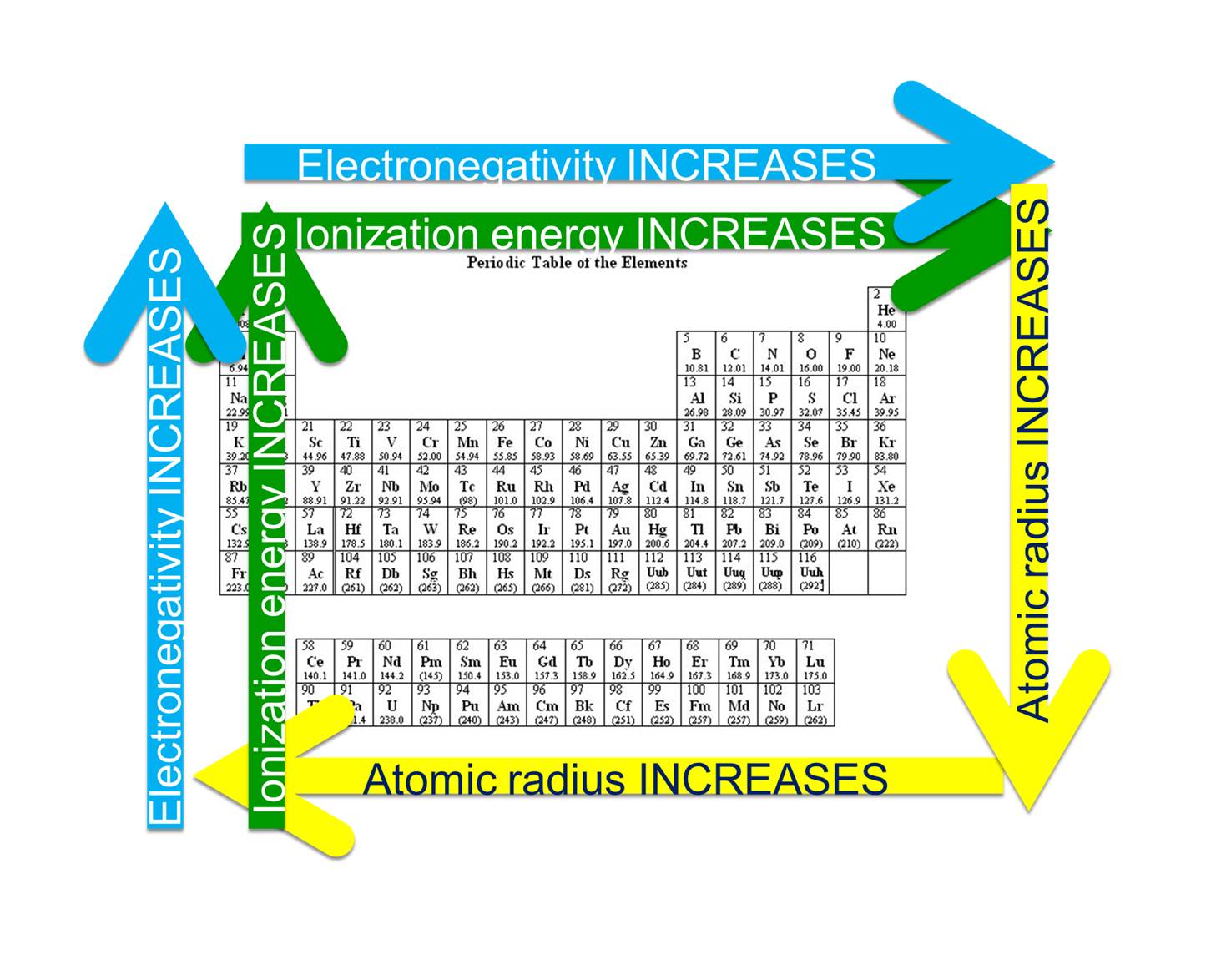 Same group = same valence electrons = similar chemical propertiesIonization energy: metals are low and lose electrons, non metals are high and keep electronsElectronegativity: metals are low and lose electrons, non metals are high and take electronsAtomic radius: Increase down due to more shells of electrons.  Decrease across due to larger (+) nuclear pull on electrons.Math of ChemistryAlways check table T for formula  put formula and substitute numbersStoichiometry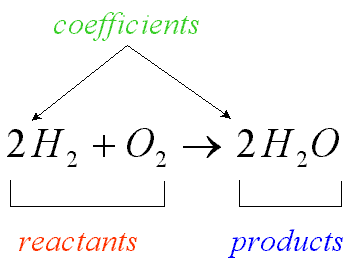 If 10 moles of H2 are used how much oxygen is needed?% of H in H2OPart/whole x 100=  2/18 x 100If one mole of Ar occupies 26.5 l at STP what is the density of the gas?D=M/V   D= atomic mass off periodic table is one mole / 26.5SolutionsSolubility curves Table G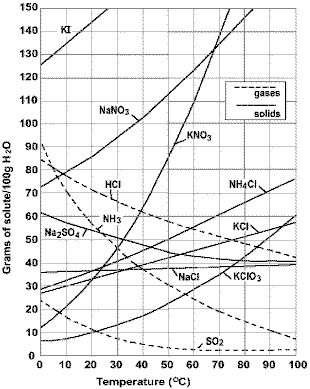 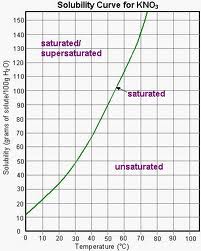 These graphs are in 100 grams of water.  If they change water you need to change the amount proportionally.When you add anything to a pure liquid it will raise the boiling point and lower the freezing point.The more stuff added per amount of water the more the boiling and freezing point will changeThe more pieces the more the boiling point and freezing point will change.  Ionic breaks up covalent does not break up.C6H12O6			NaCl			CaCl21 piece littlle change	2 pieces 		3 pieces highest bp lowest fpPolyatomic ions stay together as one piece…Check table EAi(NO3)3 is 4 pieces… one Al and 3 (NO3)Organic ChemistryUSE TABLES P,Q AND RSaturated=single bond=substitution reactionIsomers: same molecular formula (number of each element) different structural formula( arrangement of elements)NamingCount the longest chain and name using chart P and QLook for side chains and name them with number of carbons and “yl”Put number of which carbon side chain is on if it is longer than 4 carbons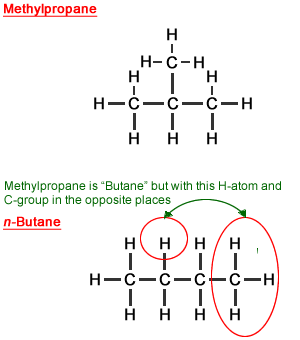 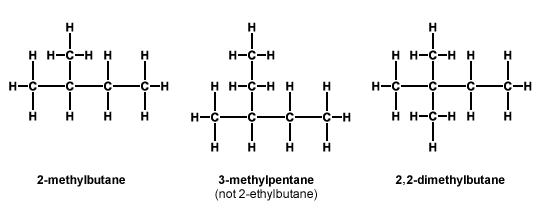 Double bond is 2 pair or 4 electrons between 2 carbons, 2 oxygens or an oxygen and carbon shared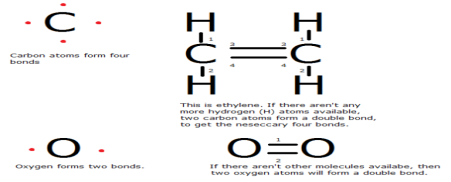 Triple bonds share 3 pair or 6 electrons between 2 carbons, carbon and nitrogen or 2 nitrogens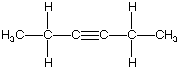 Organic reactionsKinetics and Equilibrium Exothermic: heat is released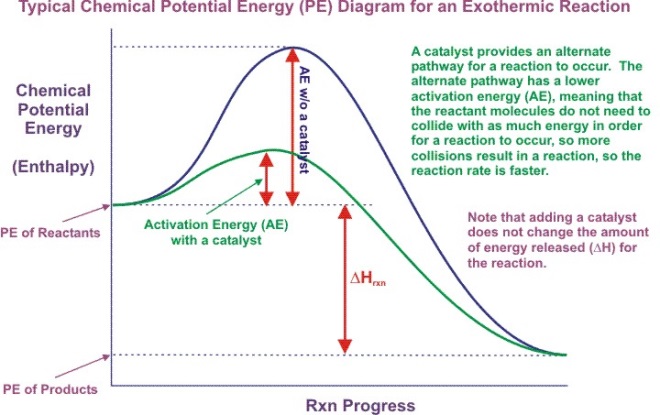 Endothermic: heat is absorbed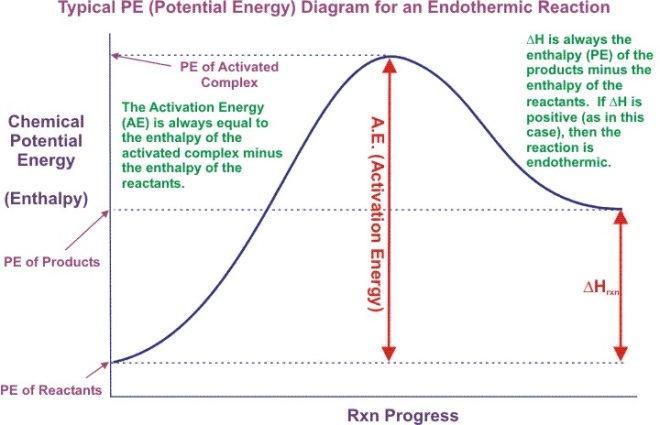 Catalyst: Lowers the activation energy, provides an alternate pathway.  Speeds up reaction without being used up also called an enzyme  Reaches equilibrium faster.  Speeds up both directionsTable I Heats of reaction (H) Minus is exothermic, positive is endothermicLook at number of moles If this changes you need to do a mole ratio.Exo is added to end( even though it is a negative number) endo is added to beginningLe Chatalier: Add something shift the equilibrium.  Add away take towardPressure: count moles of GAS and increases the side with the LOWER number of moles of gasThings that Increase reaction rate:1. Surface area, 2. Concentration (pressure for gases) 3. Catalyst, 4. TemperatureAcids and BasesNeutralization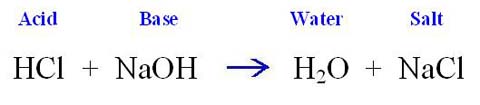 Titration: finding the volume or molarity of an unknown acid or base using the  molarity and volume of a known acid or base(# of H) MaVa =(#OH)MBVBIf given initial and final volumes must subtract to find volume usedpH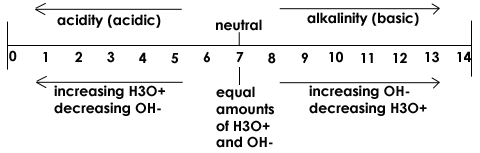 Every jump is 10XPh 1  pH 3 is 100X more basic or 1/100 less acidicNuclear ChemistryFission is splitFussion is union Both fission and fusion mass is converted to energyHalf life: table NRedoxAssigning oxidation numbers: FIMHO: free element is zero, ions use what they give you, metals in group one (+1) group 2(+2), Hydrogen is +1 with a non metal and -1 with a metal, oxygen is -2 GERLEO  gain electron is reduction lose electrons is oxidation   Electrons before the arrow is reduction and after the arrow is oxidationUnderlined statements are differencesBOYLES LAWCHARLES LAW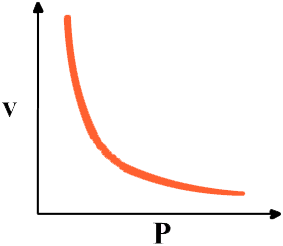 INDIRECT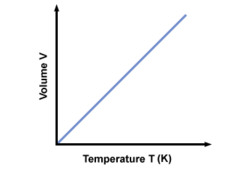 DIRECTCovalentShared electronsMolecularLow melting pointWeaker intermolecular force than ionic(Hydrogen bonding is included in this category)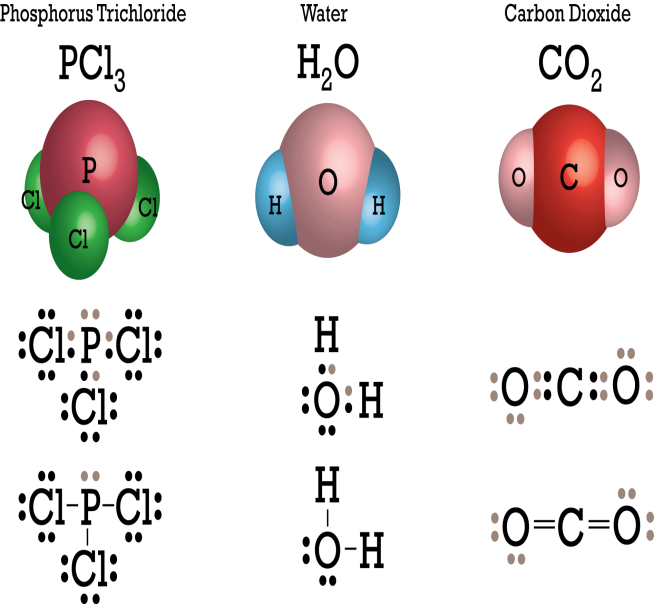 IonicTransfer electronsCrystal LatticeHigh Melting pointStrong intermolecular forceConduct in water due to mobile ions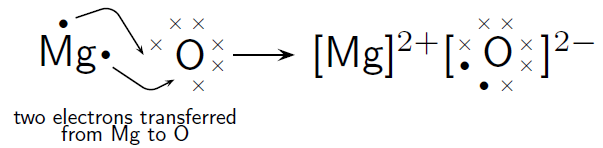 MetallicAg, Pb, Cu etc.Conduct in liquid or solid due to mobile electronsAddition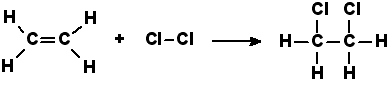 Substitution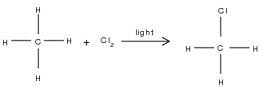 Combustion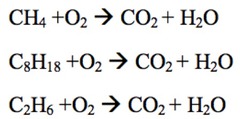 Saponification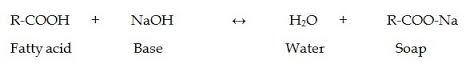 Polymerization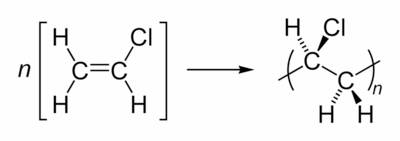 Esterification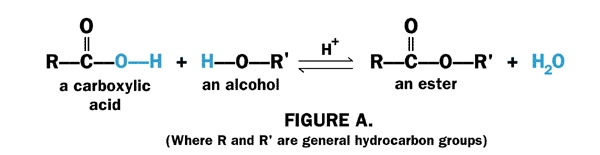 Fermentation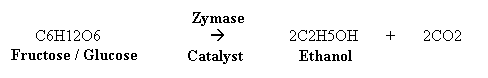 ACIDSBASESOn table KStart with H or end in COOHElectrolyte: conducts in aqueous because of mobile IONSLow pH 1-6H+ also called hydrogen ion, hydronium ion (H3O+) and hydrated proton.On table LMetal plus OH (NOT C with OH)Electrolyte: conducts in aqueous because of mobile IONSHigh pH 8-14OH- is also called hydroxide ionNatural Transmutation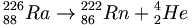 Artificial Transmutation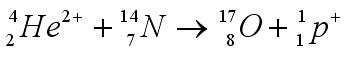 Fission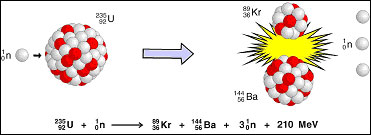 Fusion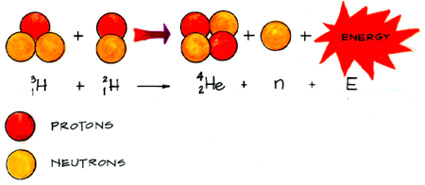 Alpha decay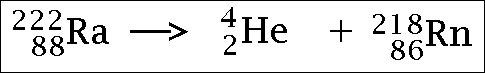 Beta decay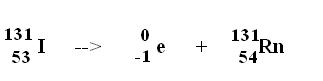 Voltaic Cell(Battery or Electrochemical)An ox and a big red cat: anode oxidation cathode reduction and biggerAnode is higher on table JElectrons flow from anode to cathodeSpontaneousA chemical reaction makes electrical energyElectrons flow through the wire Ions flow through the salt bridgeElectroplating(Plating)An ox and a big red cat: anode oxidation cathode reduction and biggerAnode is positive side of batteryElectrons flow from anode to cathodeNot spontaneousElectrical Energy is used to make a chemical reactionElectrons flow through the wire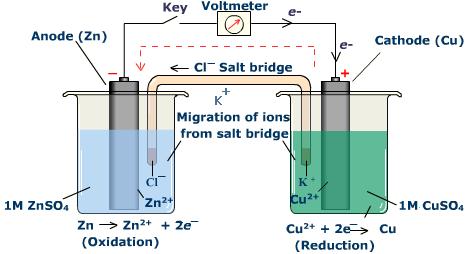 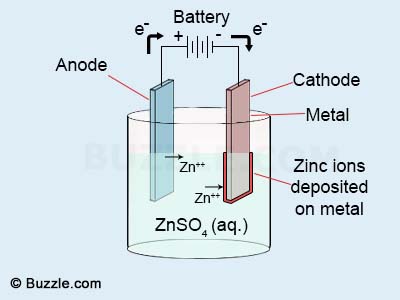 